Gimena OlmedoGimena OlmedoGimena OlmedoGimena OlmedoGimena OlmedoGimena OlmedoGimena Olmedo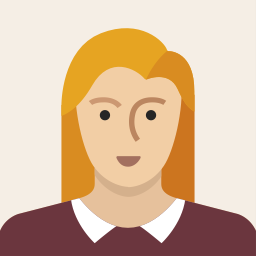 www.gimenaolmedo.comTel: 637493450General Martínez Campos 46528010 Madridwww.gimenaolmedo.comTel: 637493450General Martínez Campos 46528010 Madridwww.gimenaolmedo.comTel: 637493450General Martínez Campos 46528010 Madridwww.gimenaolmedo.comTel: 637493450General Martínez Campos 46528010 Madridwww.gimenaolmedo.comTel: 637493450General Martínez Campos 46528010 Madridwww.gimenaolmedo.comTel: 637493450General Martínez Campos 46528010 Madridwww.gimenaolmedo.comTel: 637493450General Martínez Campos 46528010 MadridPerfilMaecenas porttitorconguemassa. Fusceposuere, magna sedpulvinarultricies, puruslectusmalesuadalibero, sit ametcommodo magna erosquisurna. Nuncviverraimperdietenim. Fusce est. Vivamus a tellus. Pellentesque habitant morbitristiquesenectus et netus et malesuada fames ac turpisegestas. Proinpharetranonummypede. Mauris et orci. Aeneanneclorem.Maecenas porttitorconguemassa. Fusceposuere, magna sedpulvinarultricies, puruslectusmalesuadalibero, sit ametcommodo magna erosquisurna. Nuncviverraimperdietenim. Fusce est. Vivamus a tellus. Pellentesque habitant morbitristiquesenectus et netus et malesuada fames ac turpisegestas. Proinpharetranonummypede. Mauris et orci. Aeneanneclorem.Maecenas porttitorconguemassa. Fusceposuere, magna sedpulvinarultricies, puruslectusmalesuadalibero, sit ametcommodo magna erosquisurna. Nuncviverraimperdietenim. Fusce est. Vivamus a tellus. Pellentesque habitant morbitristiquesenectus et netus et malesuada fames ac turpisegestas. Proinpharetranonummypede. Mauris et orci. Aeneanneclorem.Maecenas porttitorconguemassa. Fusceposuere, magna sedpulvinarultricies, puruslectusmalesuadalibero, sit ametcommodo magna erosquisurna. Nuncviverraimperdietenim. Fusce est. Vivamus a tellus. Pellentesque habitant morbitristiquesenectus et netus et malesuada fames ac turpisegestas. Proinpharetranonummypede. Mauris et orci. Aeneanneclorem.Maecenas porttitorconguemassa. Fusceposuere, magna sedpulvinarultricies, puruslectusmalesuadalibero, sit ametcommodo magna erosquisurna. Nuncviverraimperdietenim. Fusce est. Vivamus a tellus. Pellentesque habitant morbitristiquesenectus et netus et malesuada fames ac turpisegestas. Proinpharetranonummypede. Mauris et orci. Aeneanneclorem.Maecenas porttitorconguemassa. Fusceposuere, magna sedpulvinarultricies, puruslectusmalesuadalibero, sit ametcommodo magna erosquisurna. Nuncviverraimperdietenim. Fusce est. Vivamus a tellus. Pellentesque habitant morbitristiquesenectus et netus et malesuada fames ac turpisegestas. Proinpharetranonummypede. Mauris et orci. Aeneanneclorem.AptitudesDonec ut est in lectus consequat consequat. Etiam eget dui. Aliquam erat volutpat. Sed at Pellentesque habitant morbi tristique senectus et netus et malesuada famesDonec ullamcorper fringilla eros. Fusce in sapienDonec ut est in lectus consequat consequat. Etiam eget dui. Aliquam erat volutpat. Sed at Pellentesque habitant morbi tristique senectus et netus et malesuada famesDonec ullamcorper fringilla eros. Fusce in sapienDonec ut est in lectus consequat consequat. Etiam eget dui. Aliquam erat volutpat. Sed at Pellentesque habitant morbi tristique senectus et netus et malesuada famesDonec ullamcorper fringilla eros. Fusce in sapienDonec ut est in lectus consequat consequat. Etiam eget dui. Aliquam erat volutpat. Sed at Pellentesque habitant morbi tristique senectus et netus et malesuada famesDonec ullamcorper fringilla eros. Fusce in sapienDonec ut est in lectus consequat consequat. Etiam eget dui. Aliquam erat volutpat. Sed at Pellentesque habitant morbi tristique senectus et netus et malesuada famesDonec ullamcorper fringilla eros. Fusce in sapienDonec ut est in lectus consequat consequat. Etiam eget dui. Aliquam erat volutpat. Sed at Pellentesque habitant morbi tristique senectus et netus et malesuada famesDonec ullamcorper fringilla eros. Fusce in sapienExperiencia laboralCopywriter2009 – PresenteCopywriter2009 – PresenteCopywriter2009 – PresenteDonec ut est in lectus consequat consequat. Etiam eget dui. Aliquam erat volutpat. Sed at lorem in nunc porta tristique. Proin nec augue. Quisque aliquam tempor magna. Pellentesque habitant morbi tristique senectus et netus et malesuada fames ac turpis egestas.Pellentesque cursus sagittis felis. Pellentesque porttitor, velit lacinia egestas auctor, diam eros tempus arcu, nec vulputate augue magna vel risus. Cras non magna vel ante adipiscing.Donec ut est in lectus consequat consequat. Etiam eget dui. Aliquam erat volutpat. Sed at lorem in nunc porta tristique. Proin nec augue. Quisque aliquam tempor magna. Pellentesque habitant morbi tristique senectus et netus et malesuada fames ac turpis egestas.Pellentesque cursus sagittis felis. Pellentesque porttitor, velit lacinia egestas auctor, diam eros tempus arcu, nec vulputate augue magna vel risus. Cras non magna vel ante adipiscing.Donec ut est in lectus consequat consequat. Etiam eget dui. Aliquam erat volutpat. Sed at lorem in nunc porta tristique. Proin nec augue. Quisque aliquam tempor magna. Pellentesque habitant morbi tristique senectus et netus et malesuada fames ac turpis egestas.Pellentesque cursus sagittis felis. Pellentesque porttitor, velit lacinia egestas auctor, diam eros tempus arcu, nec vulputate augue magna vel risus. Cras non magna vel ante adipiscing.Donec ut est in lectus consequat consequat. Etiam eget dui. Aliquam erat volutpat. Sed at lorem in nunc porta tristique. Proin nec augue. Quisque aliquam tempor magna. Pellentesque habitant morbi tristique senectus et netus et malesuada fames ac turpis egestas.Pellentesque cursus sagittis felis. Pellentesque porttitor, velit lacinia egestas auctor, diam eros tempus arcu, nec vulputate augue magna vel risus. Cras non magna vel ante adipiscing.Experiencia laboralExperiencia laboralRevisora2005-2009Revisora2005-2009Revisora2005-2009Proin semper, ante vitae sollicitudin posuere, metus quam iaculis nibh, vitae scelerisque nunc massa eget pede. Sed velit urna, interdum vel, ultricies vel, faucibus at, quam.Donec ullamcorper fringilla eros. Fusce in sapien eu purus dapibus commodo. Cum sociis natoque penatibus et magnis dis parturient montes, nascetur ridiculus mus. Cras faucibus condimentum odio.Proin semper, ante vitae sollicitudin posuere, metus quam iaculis nibh, vitae scelerisque nunc massa eget pede. Sed velit urna, interdum vel, ultricies vel, faucibus at, quam.Donec ullamcorper fringilla eros. Fusce in sapien eu purus dapibus commodo. Cum sociis natoque penatibus et magnis dis parturient montes, nascetur ridiculus mus. Cras faucibus condimentum odio.Proin semper, ante vitae sollicitudin posuere, metus quam iaculis nibh, vitae scelerisque nunc massa eget pede. Sed velit urna, interdum vel, ultricies vel, faucibus at, quam.Donec ullamcorper fringilla eros. Fusce in sapien eu purus dapibus commodo. Cum sociis natoque penatibus et magnis dis parturient montes, nascetur ridiculus mus. Cras faucibus condimentum odio.Proin semper, ante vitae sollicitudin posuere, metus quam iaculis nibh, vitae scelerisque nunc massa eget pede. Sed velit urna, interdum vel, ultricies vel, faucibus at, quam.Donec ullamcorper fringilla eros. Fusce in sapien eu purus dapibus commodo. Cum sociis natoque penatibus et magnis dis parturient montes, nascetur ridiculus mus. Cras faucibus condimentum odio.EducaciónUniversidad de Barcelona2008 – 2010Universidad de Barcelona2008 – 2010Universidad de Barcelona2008 – 2010Máster en administración de empresas (M.B.A.), finanza, negocios y comunicaciónMáster en administración de empresas (M.B.A.), finanza, negocios y comunicaciónMáster en administración de empresas (M.B.A.), finanza, negocios y comunicaciónMáster en administración de empresas (M.B.A.), finanza, negocios y comunicaciónEducaciónEducaciónUniversidad de Barcelona2001 – 2005Universidad de Barcelona2001 – 2005Universidad de Barcelona2001 – 2005Licenciatura en Ciencias PolíticasLicenciatura en Ciencias PolíticasLicenciatura en Ciencias PolíticasLicenciatura en Ciencias PolíticasPremios2010	Donec laoreet nonummy augue. Suspendisse dui purus, scelerisque at2011	Vulputate vitae, pretium mattis, nunc. Mauris eget neque at sem2012	Venenatis eleifend. Ut nonummy. Fusce aliquet pede non pede2013	Suspendisse dapibus lorem pellentesque magna. Integer nulla donec 2014	blandit feugiat ligula. Donec hendrerit, felis et imperdiet euismod, purus2010	Donec laoreet nonummy augue. Suspendisse dui purus, scelerisque at2011	Vulputate vitae, pretium mattis, nunc. Mauris eget neque at sem2012	Venenatis eleifend. Ut nonummy. Fusce aliquet pede non pede2013	Suspendisse dapibus lorem pellentesque magna. Integer nulla donec 2014	blandit feugiat ligula. Donec hendrerit, felis et imperdiet euismod, purus2010	Donec laoreet nonummy augue. Suspendisse dui purus, scelerisque at2011	Vulputate vitae, pretium mattis, nunc. Mauris eget neque at sem2012	Venenatis eleifend. Ut nonummy. Fusce aliquet pede non pede2013	Suspendisse dapibus lorem pellentesque magna. Integer nulla donec 2014	blandit feugiat ligula. Donec hendrerit, felis et imperdiet euismod, purus2010	Donec laoreet nonummy augue. Suspendisse dui purus, scelerisque at2011	Vulputate vitae, pretium mattis, nunc. Mauris eget neque at sem2012	Venenatis eleifend. Ut nonummy. Fusce aliquet pede non pede2013	Suspendisse dapibus lorem pellentesque magna. Integer nulla donec 2014	blandit feugiat ligula. Donec hendrerit, felis et imperdiet euismod, purus2010	Donec laoreet nonummy augue. Suspendisse dui purus, scelerisque at2011	Vulputate vitae, pretium mattis, nunc. Mauris eget neque at sem2012	Venenatis eleifend. Ut nonummy. Fusce aliquet pede non pede2013	Suspendisse dapibus lorem pellentesque magna. Integer nulla donec 2014	blandit feugiat ligula. Donec hendrerit, felis et imperdiet euismod, purus2010	Donec laoreet nonummy augue. Suspendisse dui purus, scelerisque at2011	Vulputate vitae, pretium mattis, nunc. Mauris eget neque at sem2012	Venenatis eleifend. Ut nonummy. Fusce aliquet pede non pede2013	Suspendisse dapibus lorem pellentesque magna. Integer nulla donec 2014	blandit feugiat ligula. Donec hendrerit, felis et imperdiet euismod, purus